BROUGHTON COMMUNITY & SPORTS ASSOCIATION (BCSA)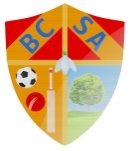 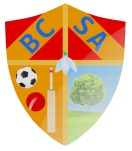 MEETING MINUTESTuesday 23rd January 2018Apologies: Louise Price, Roger Bonnett, David Eames, David Heathcote.Present:Sean Clixby (Chair), Martin Hempstock (Treasurer), Steve Portess, Neil Simpson (Vice chair), Ann Wood (Secretary).Minutes from the last meeting: Passed.  Proposed Martin Hempstock. Seconded Martin Hempstock.Matters Arising: Covered by the agenda.Correspondence: Emails relating to the charity status. Bank statement.A cheque for £250 from Nisa Community Project re: Steve Portess
Treasurer Report: £5573.87 Balance£20.00 Lincs Lotto.  £300.00 Steve Portess (NISA)£2877.37 Co-op grant. Broughton in Bloom have monies in this account to purchase bulbs plants etc to complete the setting of bulbs and plants.Town Council Feedback:No representative to give report.Community Project: Cinema Showing.Events to help groups.BCSA Beer Festival / Race NightWe need to showcase what we are doing in the community. Donations to Broughton Lives but looking for other groups to support. Getting Cricket Club and ravers together to run a race night. A band night in the village hall. Speak to Trevor Honess. Heritage night.Cake Bake off.New members to join BCSAResidents Facebook page.It was suggested that we have a cinema day. Children's film in the morning with one room having a soft play area. In the afternoon a family film and at night a well-known film. We could sell refreshments and have a raffle. It was suggested March 17th. Ann to contact Jim.  DATE NOT AVAILABLE. Walking Group: No representative Running Group:Plan was to do Broughton Burn through Strawsons land.  Strawsons objected to this due to Health and Safety issues. Steve going to have a meeting with Chris Morley - shift traffic regarding routes. Going to set-up a payment system. Steve would like to promote the Broughton Burn by wearing T-shirts. Will set-up the event on Broughton Burn and Facebook. BCSA bank account can be used for paying monies in. Regular runners on a Wednesday evening and meet up for a drink. Steve has been coaching a sportsman on Monday evening. Steve would like to do a coaching course. Looking ahead he would like to coach juniors. 30 minute sessions. Broughton Burn looking at a junior race. Start of Broughton Burn to start on Scawby Road. If figures get to 100 car parking will need to be looked at. The pavilion room and changing rooms would be required. A price would have to be obtained from Phil Grundy. The date of the event September 9th. Steve would like to apply to BCSA for a donation to pay for Swift Traffic and the insurance. Would like to get 200 runners for this event. Last year 50 showed interest and 41 turned up on the day. Broughton Burn logo has been changed and BCSA have been added.Solar Farm and Ian McBride are going to sponsor the event.Going to contact British Steel for sponsorship. Will contact Red Lion to see if they would provide Bacon Butties for helpers. Broughton Lives for First Aid cover.Sports Specific Sub Group: Ongoing discussions related to proposed floodlit multi-sports facility.Cricket club looking for sponsorship for their games. The club may take on the job of cutting of the sports field. Broughton Ravers are on Tesco’s promotions to purchase metal goals. 
Grant Application Forms:Cricket club would like a form.Broughton Relief in Need Trust:Nothing to report.Aims for the future: Short term:  Cinema eventMedium Term:  Sports Specific group working towards the Floodlit Multi-Sport Astro FacilityIncrease membershipLong Term: Improve provision for sport and recreation in BroughtonDate of next meeting:Tuesday 27th February 2018, 20.00 in Broughton Working Mens Club. 